VISITORSDO NOT ENTER WITHOUT CONSENTVehicles, people and equipment may carry weed seeds, pests and diseases.Biosecurity measures apply under the Livestock Management Regulations 2021It is an offence to contravene a prescribed biosecurity measure.Visitors must gain consent to enter or remain in, and interfere with or disturb any livestock or thing on, the premises.To discuss your obligations, please contact the nominated person.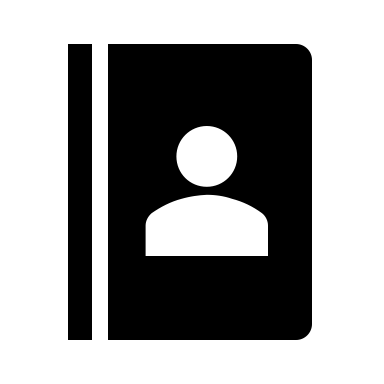 This sign must not be defaced, damaged or removed.